John Locke The Second Treatise on Government (1690)Excerpts from the Original Electronic Text at the web site of the Constitution Society.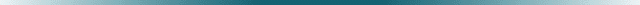 Of the State of Nature.Sec. 4. TO understand political power right, and derive it from its original, we must consider, what state all men are naturally in, and that is, a state of perfect freedom to order their actions, and dispose of their possessions and persons, as they think fit, within the bounds of the law of nature, without asking leave, or depending upon the will of any other man.A state also of equality, wherein all the power and jurisdiction is reciprocal, no one having more than another; there being nothing more evident, than that creatures of the same species and rank, promiscuously born to all the same advantages of nature, and the use of the same faculties, should also be equal one amongst another without subordination or subjection. . . .Sec. 6. But though this be a state of liberty, yet it is not a state of licence: though man in that state have an uncontroulable liberty to dispose of his person or possessions, yet he has not liberty to destroy himself, or so much as any creature in his possession, but where some nobler use than its bare preservation calls for it. The state of nature has a law of nature to govern it, which obliges every one: and reason, which is that law, teaches all mankind, who will but consult it, that being all equal and independent, no one ought to harm another in his life, health, liberty, or possessions: for men being all the workmanship of one omnipotent, and infinitely wise maker; all the servants of one sovereign master, sent into the world by his order, and about his business; they are his property, whose workmanship they are, made to last during his, not one another's pleasure: and being furnished with like faculties, sharing all in one community of nature, there cannot be supposed any such subordination among us, that may authorize us to destroy one another, as if we were made for one another's uses, as the inferior ranks of creatures are for our's. Every one, as he is bound to preserve himself, and not to quit his station wilfully, so by the like reason, when his own preservation comes not in competition, ought he, as much as he can, to preserve the rest of mankind, and may not, unless it be to do justice on an offender, take away, or impair the life, or what tends to the preservation of the life, the liberty, health, limb, or goods of another.Sec. 7. And that all men may be restrained from invading others rights, and from doing hurt to one another, and the law of nature be observed, which willeth the peace and preservation of all mankind, the execution of the law of nature is, in that state, put into every man's hands, whereby every one has a right to punish the transgressors of that law to such a degree, as may hinder its violation: for the law of nature would, as all other laws that concern men in this world 'be in vain, if there were no body that in the state of nature had a power to execute that law, and thereby preserve the innocent and restrain offenders. And if any one in the state of nature may punish another for any evil he has done, every one may do so: for in that state of perfect equality, where naturally there is no superiority or jurisdiction of one over another, what any may do in prosecution of that law, every one must needs have a right to do.Sec. 8. And thus, in the state of nature, one man comes by a power over another; but yet no absolute or arbitrary power, to use a criminal, when he has got him in his hands, according to the passionate heats, or boundless extravagancy of his own will; but only to retribute to him, so far as calm reason and conscience dictate, what is proportionate to his transgression, which is so much as may serve for reparation and restraint: for these two are the only reasons, why one man may lawfully do harm to another, which is that we call punishment. In transgressing the law of nature, the offender declares himself to live by another rule than that of reason and common equity, which is that measure God has set to the actions of men, for their mutual security; and so he becomes dangerous to mankind, the tye, which is to secure them from injury and violence, being slighted and broken by him. Which being a trespass against the whole species, and the peace and safety of it, provided for by the law of nature, every man upon this score, by the right he hath to preserve mankind in general, may restrain, or where it is necessary, destroy things noxious to them, and so may bring such evil on any one, who hath transgressed that law, as may make him repent the doing of it, and thereby deter him, and by his example others, from doing the like mischief. And in the case, and upon this ground, EVERY MAN HATH A RIGHT TO PUNISH THE OFFENDER, AND BE EXECUTIONER OF THE LAW OF NATURE. . . .Of the Beginning of Political Societies.Sec. 95. MEN being, as has been said, by nature, all free, equal, and independent, no one can be put out of this estate, and subjected to the political power of another, without his own consent. The only way whereby any one divests himself of his natural liberty, and puts on the bonds of civil society, is by agreeing with other men to join and unite into a community for their comfortable, safe, and peaceable living one amongst another, in a secure enjoyment of their properties, and a greater security against any, that are not of it. This any number of men may do, because it injures not the freedom of the rest; they are left as they were in the liberty of the state of nature. When any number of men have so consented to make one community or government, they are thereby presently incorporated, and make one body politic, wherein the majority have a right to act and conclude the rest.Sec. 96. For when any number of men have, by the consent of every individual, made a community, they have thereby made that community one body, with a power to act as one body, which is only by the will and determination of the majority: for that which acts any community, being only the consent of the individuals of it, and it being necessary to that which is one body to move one way; it is necessary the body should move that way whither the greater force carries it, which is the consent of the majority: or else it is impossible it should act or continue one body, one community, which the consent of every individual that united into it, agreed that it should; and so every one is bound by that consent to be concluded by the majority. And therefore we see, that in assemblies, impowered to act by positive laws, where no number is set by that positive law which impowers them, the act of the majority passes for the act of the whole, and of course determines, as having, by the law of nature and reason, the power of the whole.Sec. 97. And thus every man, by consenting with others to make one body politic under one government, puts himself under an obligation, to every one of that society, to submit to the determination of the majority, and to be concluded by it; or else this original compact, whereby he with others incorporates into one society, would signify nothing, and be no compact, if he be left free, and under no other ties than he was in before in the state of nature. For what appearance would there be of any compact? what new engagement if he were no farther tied by any decrees of the society, than he himself thought fit, and did actually consent to? This would be still as great a liberty, as he himself had before his compact, or any one else in the state of nature hath, who may submit himself, and consent to any acts of it if he thinks fit. . . .Of the Ends of Political Society and Government.Sec. 123. IF man in the state of nature be so free, as has been said; if he be absolute lord of his own person and possessions, equal to the greatest, and subject to no body, why will he part with his freedom? why will he give up this empire, and subject himself to the dominion and controul of any other power? To which it is obvious to answer, that though in the state of nature he hath such a right, yet the enjoyment of it is very uncertain, and constantly exposed to the invasion of others: for all being kings as much as he, every man his equal, and the greater part no strict observers of equity and justice, the enjoyment of the property he has in this state is very unsafe, very unsecure. This makes him willing to quit a condition, which, however free, is full of fears and continual dangers: and it is not without reason, that he seeks out, and is willing to join in society with others, who are already united, or have a mind to unite, for the mutual preservation of their lives, liberties and estates, which I call by the general name, property.Sec. 124. The great and chief end, therefore, of men's uniting into commonwealths, and putting themselves under government, is the preservation of their property. To which in the state of nature there are many things wanting.First, There wants an established, settled, known law, received and allowed by common consent to be the standard of right and wrong, and the common measure to decide all controversies between them: for though the law of nature be plain and intelligible to all rational creatures; yet men being biassed by their interest, as well as ignorant for want of study of it, are not apt to allow of it as a law binding to them in the application of it to their particular cases.Sec. 125. Secondly, In the state of nature there wants a known and indifferent judge, with authority to determine all differences according to the established law: for every one in that state being both judge and executioner of the law of nature, men being partial to themselves, passion and revenge is very apt to carry them too far, and with too much heat, in their own cases; as well as negligence, and unconcernedness, to make them too remiss in other men's.Sec. 126. Thirdly, In the state of nature there often wants power to back and support the sentence when right, and to give it due execution, They who by any injustice offended, will seldom fail, where they are able, by force to make good their injustice; such resistance many times makes the punishment dangerous, and frequently destructive, to those who attempt it.Sec. 127. Thus mankind, notwithstanding all the privileges of the state of nature, being but in an ill condition, while they remain in it, are quickly driven into society. Hence it comes to pass, that we seldom find any number of men live any time together in this state. The inconveniencies that they are therein exposed to, by the irregular and uncertain exercise of the power every man has of punishing the transgressions of others, make them take sanctuary under the established laws of government, and therein seek the preservation of their property. It is this makes them so willingly give up every one his single power of punishing, to be exercised by such alone, as shall be appointed to it amongst them; and by such rules as the community, or those authorized by them to that purpose, shall agree on. And in this we have the original right and rise of both the legislative and executive power, as well as of the governments and societies themselves.Sec. 128. For in the state of nature, to omit the liberty he has of innocent delights, a man has two powers.The first is to do whatsoever he thinks fit for the preservation of himself, and others within the permission of the law of nature: by which law, common to them all, he and all the rest of mankind are one community, make up one society, distinct from all other creatures. And were it not for the corruption and vitiousness of degenerate men, there would be no need of any other; no necessity that men should separate from this great and natural community, and by positive agreements combine into smaller and divided associations.The other power a man has in the state of nature, is the power to punish the crimes committed against that law. Both these he gives up, when he joins in a private, if I may so call it, or particular politic society, and incorporates into any common-wealth, separate from the rest of mankind.Sec. 129. The first power, viz. of doing whatsoever he thought for the preservation of himself, and the rest of mankind, he gives up to be regulated by laws made by the society, so far forth as the preservation of himself, and the rest of that society shall require; which laws of the society in many things confine the liberty he had by the law of nature.Sec. 130. Secondly, The power of punishing he wholly gives up, and engages his natural force, (which he might before employ in the execution of the law of nature, by his own single authority, as he thought fit) to assist the executive power of the society, as the law thereof shall require: for being now in a new state, wherein he is to enjoy many conveniencies, from the labour, assistance, and society of others in the same community, as well as protection from its whole strength; he is to part also with as much of his natural liberty, in providing for himself, as the good, prosperity, and safety of the society shall require; which is not only necessary, but just, since the other members of the society do the like.Sec. 131. But though men, when they enter into society, give up the equality, liberty, and executive power they had in the state of nature, into the hands of the society, to be so far disposed of by the legislative, as the good of the society shall require; yet it being only with an intention in every one the better to preserve himself, his liberty and property; (for no rational creature can be supposed to change his condition with an intention to be worse) the power of the society, or legislative constituted by them, can never be supposed to extend farther, than the common good; but is obliged to secure every one's property, by providing against those three defects above mentioned, that made the state of nature so unsafe and uneasy. And so whoever has the legislative or supreme power of any common-wealth, is bound to govern by established standing laws, promulgated and known to the people, and not by extemporary decrees; by indifferent and upright judges, who are to decide controversies by those laws; and to employ the force of the community at home, only in the execution of such laws, or abroad to prevent or redress foreign injuries, and secure the community from inroads and invasion. And all this to be directed to no other end, but the peace, safety, and public good of the people. . . .